Genève, le 16 août 2010	Madame, Monsieur,La variante de la procédure d'approbation (AAP), définie dans la Recommandation UIT-T A.8, s'applique aux Recommandations qui n'ont pas d'incidence politique ou réglementaire et ne nécessitent donc pas une consultation formelle des Etats Membres (voir le numéro 246B de la Convention de l'UIT).L'Annexe 1 énumère les textes dont le statut a changé par rapport aux annonces TSB AAP antérieures.Si vous souhaitez soumettre des observations sur une Recommandation ayant fait l'objet de la procédure AAP, vous êtes encouragés à utiliser le formulaire en ligne de soumission des observations AAP, disponible dans l'espace AAP du site web de l'UIT-T à l'adresse http://www.itu.int/ITU-T/aap/, à la page de la Recommandation concernée (voir l'Annexe 2). Vous pouvez aussi soumettre vos observations en remplissant le formulaire figurant à l'Annexe 3 et en l'envoyant au secrétariat de la Commission d'études concernée.Veuillez noter que les observations ayant simplement pour objet d'appuyer l'adoption du texte en question ne sont pas encouragées.Veuillez agréer, Madame, Monsieur, l'assurance de ma considération distinguée.Malcolm Johnson
Directeur du Bureau de la normalisation des télécommunicationsAnnexes: 3Annex 1(to TSB AAP-42)Status codes used in the AAP announcements:LC = Last CallLJ = Last Call Judgment (includes comment resolution)AR = Additional ReviewAJ = Additional Review Judgment (includes comment resolution)SG = For Study Group approvalA = ApprovedAT = Approved with typographic correctionsAC = Approved after Additional Review of CommentsNA = Not approvedTAP = Moved to TAP (ITU-T A.8 / § 5.2)ITU-T website entry page:http://www.itu.int/ITU-TAlternative approval process (AAP) welcome page:http://www.itu.int/ITU-T/aapinfoNote – A tutorial on the ITU-T AAP application is available under the AAP welcome pageITU-T website AAP Recommendation search page:http://www.itu.int/ITU-T/aap/Study Group web pages and contacts: Situation concerning Study Group 2 Recommendations under AAPSituation concerning Study Group 9 Recommendations under AAPSituation concerning Study Group 11 Recommendations under AAPSituation concerning Study Group 13 Recommendations under AAPSituation concerning Study Group 15 Recommendations under AAPSituation concerning Study Group 16 Recommendations under AAPAnnex 2(to TSB AAP-42)Using the on-line comment submission formComment submission1)	Go to AAP search Web page at http://www.itu.int/ITU-T/aap/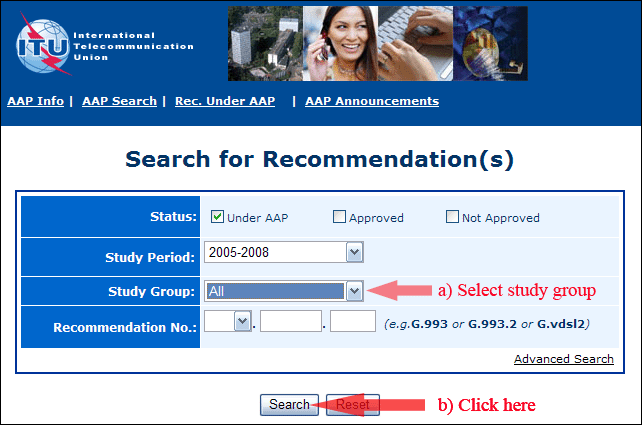 2)	Select your Recommendation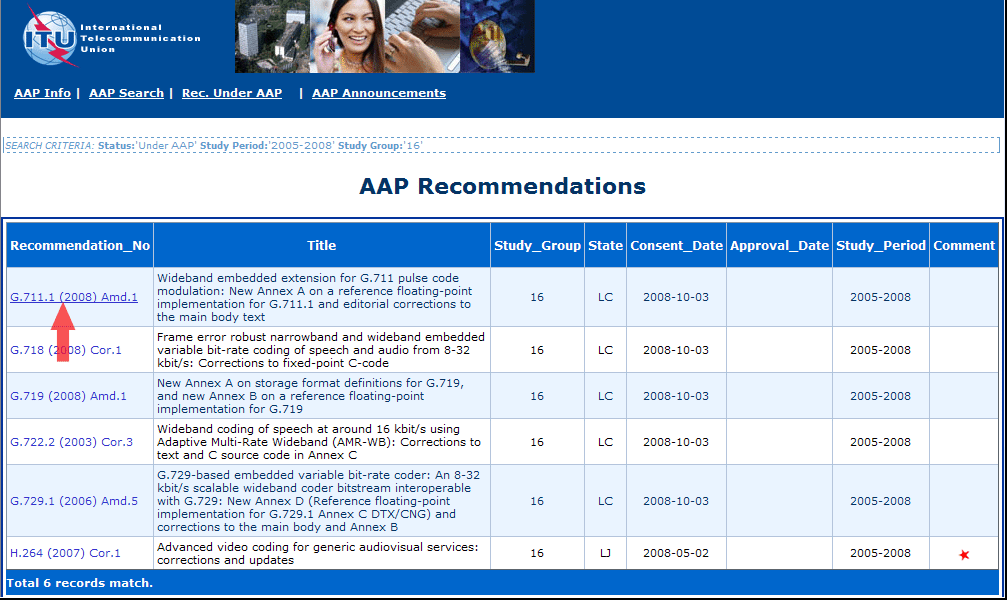 3)	Click the "Submit Comment" button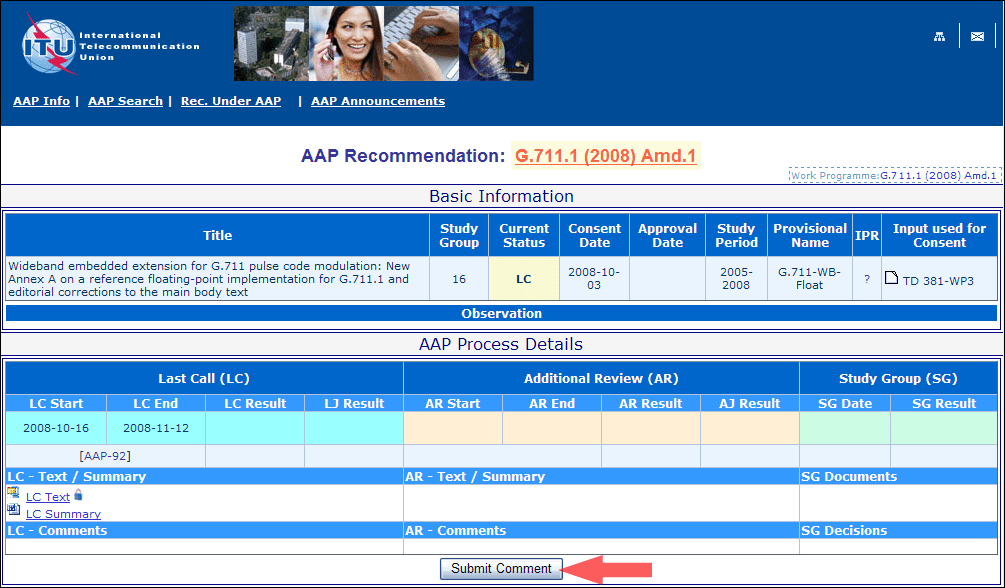 4)	Complete the on-line form and click on "Submit"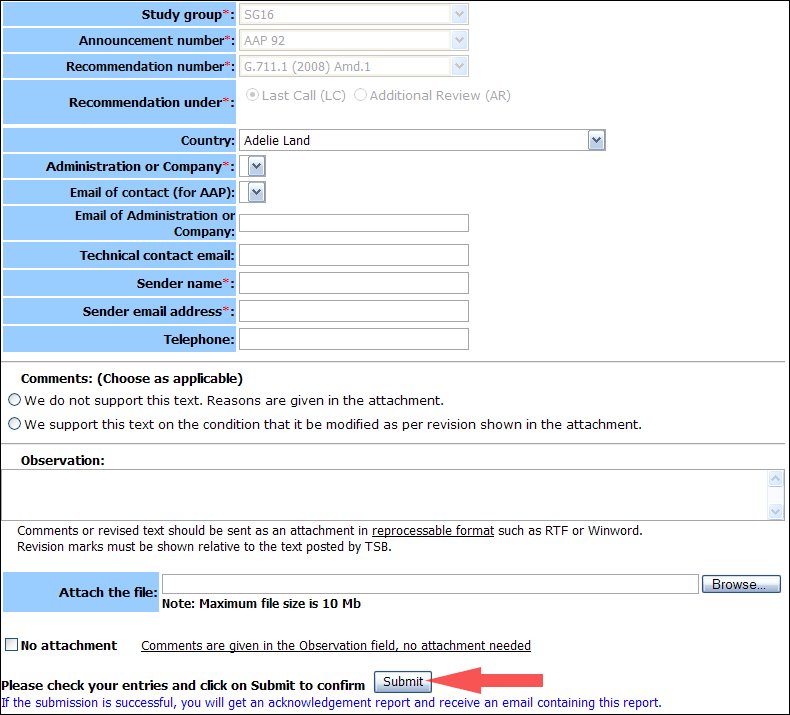 For more information, read the AAP tutorial on:	
http://www.itu.int/ITU-T/aapinfo/files/AAPTutorial.pdfAnnex 3(to TSB AAP-42)Recommendations under LC/AR – Comment submission form(Separate form for each Recommendation being commented upon)	 No attachment: Comments are given in the Observation field, no attachment neededTo be returned to:	 email: 	tsbsg....@itu.int
				[or fax +41 22 730 5853]
Comments or revised text should be sent as an attachment in RTF or WinWord format.
Revision marks must be shown relative to the text posted by TSB.Union Internationale des TelecommunicationsBureau de la normalisation des télécommunications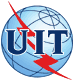 Réf:Tél:Fax:E-mail:TSB AAP-42AAP/MJ+41 22 730 5860+41 22 730 5853tsbdir@itu.int–	Aux administrations des Etats Membres de l'Union;–	Aux Membres du Secteur UIT-T;–	Aux Associés de l'UIT-TCopie:–	Aux Présidents et Vice-Présidents des Commissions d'études de l'UIT-T;–	Au Directeur du Bureau de développement des télécommunications;–	Au Directeur du Bureau des radiocommunicationsObjet:Etat des Recommandations auxquelles s'applique la variante de la procédure d'approbation (AAP)SG 2http://www.itu.int/ITU-T/studygroups/com02tsbsg2@itu.intSG 3http://www.itu.int/ITU-T/studygroups/com03tsbsg3@itu.intSG 5http://www.itu.int/ITU-T/studygroups/com05tsbsg5@itu.intSG 9http://www.itu.int/ITU-T/studygroups/com09tsbsg9@itu.intSG 11http://www.itu.int/ITU-T/studygroups/com11tsbsg11@itu.intSG 12http://www.itu.int/ITU-T/studygroups/com12tsbsg12@itu.intSG 13http://www.itu.int/ITU-T/studygroups/com13tsbsg13@itu.intSG 15http://www.itu.int/ITU-T/studygroups/com15tsbsg15@itu.intSG 16http://www.itu.int/ITU-T/studygroups/com16tsbsg16@itu.intSG 17http://www.itu.int/ITU-T/studygroups/com17tsbsg17@itu.intRec #TitleLast Call (LC) PeriodLast Call (LC) PeriodLast Call (LC) PeriodLast Call (LC) PeriodAdditional Review (AR) PeriodAdditional Review (AR) PeriodAdditional Review (AR) PeriodAdditional Review (AR) PeriodStatusRec #TitleLC StartLC EndLC
ResultLJ
ResultAR StartAR EndAR
ResultAJ
ResultStatusM.3020Management interface specification methodology2010-06-162010-07-13LJAR2010-08-162010-09-05ARRec #TitleLast Call (LC) PeriodLast Call (LC) PeriodLast Call (LC) PeriodLast Call (LC) PeriodAdditional Review (AR) PeriodAdditional Review (AR) PeriodAdditional Review (AR) PeriodAdditional Review (AR) PeriodStatusRec #TitleLC StartLC EndLC
ResultLJ
ResultAR StartAR EndAR
ResultAJ
ResultStatusJ.202Harmonization of procedural content format for interactive TV applications2010-07-162010-08-12A A J.294 (J.rg-req)A Residential Gateway Requirement to support broadcast and IP-based interactive services over Cable Television Networks2010-08-162010-09-12LCRec #TitleLast Call (LC) PeriodLast Call (LC) PeriodLast Call (LC) PeriodLast Call (LC) PeriodAdditional Review (AR) PeriodAdditional Review (AR) PeriodAdditional Review (AR) PeriodAdditional Review (AR) PeriodStatusRec #TitleLC StartLC EndLC
ResultLJ
ResultAR StartAR EndAR
ResultAJ
ResultStatusQ.3040 (Q.iptvsa)Signalling and control plane architecture for IPTV2010-05-162010-06-12LJAR2010-07-162010-08-05ACACRec #TitleLast Call (LC) PeriodLast Call (LC) PeriodLast Call (LC) PeriodLast Call (LC) PeriodAdditional Review (AR) PeriodAdditional Review (AR) PeriodAdditional Review (AR) PeriodAdditional Review (AR) PeriodStatusRec #TitleLC StartLC EndLC
ResultLJ
ResultAR StartAR EndAR
ResultAJ
ResultStatusY.2019 (Y.CD&S)Content Delivery and Storage Architecture in NGN2010-05-162010-06-12LJAR2010-08-162010-09-05ARRec #TitleLast Call (LC) PeriodLast Call (LC) PeriodLast Call (LC) PeriodLast Call (LC) PeriodAdditional Review (AR) PeriodAdditional Review (AR) PeriodAdditional Review (AR) PeriodAdditional Review (AR) PeriodStatusRec #TitleLC StartLC EndLC
ResultLJ
ResultAR StartAR EndAR
ResultAJ
ResultStatusG.709/Y.1322 (2009) Amd.1Interfaces for the Optical Transport Network (OTN): Amendment 12010-07-012010-07-28LJATATG.709/Y.1331 (2009) Cor.1Interfaces for the Optical Transport Network (OTN): Corrigendum 12010-07-012010-07-28LJATATG.800 (2007) Amd.2Unified framework for the architecture of transport networks: Amendment 22010-07-012010-07-28LJAR2010-08-162010-09-05ARG.7712/Y.1703Architecture and specification of data communication network2010-07-012010-07-28LJAR2010-08-162010-09-05ARG.7714.1/Y.1705.1Protocol for automatic discovery in SDH and OTN networks2010-07-012010-07-28LJAR2010-08-162010-09-05ARG.8021/Y.1341Characteristics of Ethernet transport network equipment functional blocks2010-07-162010-08-12LJLJG.8031/Y.1342 (2009) Cor.1Ethernet linear protection switching: Corrigendum 12010-07-012010-07-28LJAR2010-08-162010-09-05ARG.8080/Y.1304 (2006) Amd.2 (G.ason)Architecture for the automatically switched optical network (ASON): Amendment 22010-07-012010-07-28LJAR2010-08-162010-09-05ARG.8260Definitions and terminology for synchronization in packet networks2010-07-012010-07-28A A G.8262/Y.1362 (G.paclock)Timing characteristics of a synchronous Ethernet equipment slave clock (EEC)2010-07-012010-07-28LJATATG.8265.1/Y.1365.1Precision time protocol telecom profile for frequency synchronization2010-07-162010-08-12LJLJG.8265/Y.1365 (G.pacmod-bis)Architecture and requirements for packet based frequency delivery2010-07-162010-08-12LJLJRec #TitleLast Call (LC) PeriodLast Call (LC) PeriodLast Call (LC) PeriodLast Call (LC) PeriodAdditional Review (AR) PeriodAdditional Review (AR) PeriodAdditional Review (AR) PeriodAdditional Review (AR) PeriodStatusRec #TitleLC StartLC EndLC
ResultLJ
ResultAR StartAR EndAR
ResultAJ
ResultStatusH.248.50 (H.248.NATTT)Gateway control protocol: NAT traversal toolkit packages2010-08-162010-09-12LCH.248.73 (H.248.MSCML)Gateway control protocol: Packages for MSCML and H.248 Interworking2010-08-162010-09-12LCH.248.76 (H.248.FILTER)Gateway control protocol: Filter group package and guidelines2010-08-162010-09-12LCH.248.77 (H.248.SRTP)Gateway control protocol: SRTP package and procedures2010-08-162010-09-12LCH.248.78 (H.248.ALG)Gateway control protocol: Bearer-level application level gateway2010-08-162010-09-12LCH.362 (H.codec.qoe)A framework for adaptive end-to-end QoS control based on variable bit-rate codecs in wireless networks2010-08-162010-09-12LCH.460.25 (H.460.geo)Transport of geographic information in H.323 systems2010-08-162010-09-12LCH.763.1
 (H.IPTV-MAFR.4)Cascading style sheets for IPTV services2010-08-162010-09-12LCH.770 (2009) Amd.2Mechanisms for service discovery and selection for IPTV services: Support of service discovery using Broadband Forum TR-0692010-08-162010-09-12LCT.38 (V6)Procedures for real-time Group 3 facsimile communication over IP networks2010-08-162010-09-12LCT.833 (T.JXR-3)Information technology - JPEG XR image coding system - Motion JPEG XR2010-08-162010-09-12LCV.152Procedures for supporting voice-band data over IP networks2010-08-162010-09-12LCV.254 (V.AMAT)Asynchronous serial command interface for assistive and multi-functional communication devices2010-08-162010-09-12LCITU-T AAP comment submission form for the period 2009-2012ITU-T AAP comment submission form for the period 2009-2012Study Group:Announcement number:Recommendation number:Recommendation under:
 Last call (LC)

 Additional Review (AR)Country:Administration/Company:Name of AAP Contact Person:Email of AAP Contact Person:Sender name:
(if different from AAP Contact Person)Sender email address:Telephone:Comments:
(Choose as applicable)
 We do not support this text. Reasons are given in the attachment.

 We support this text on the condition that it be modified as per revision shown in the attachment.Observations: